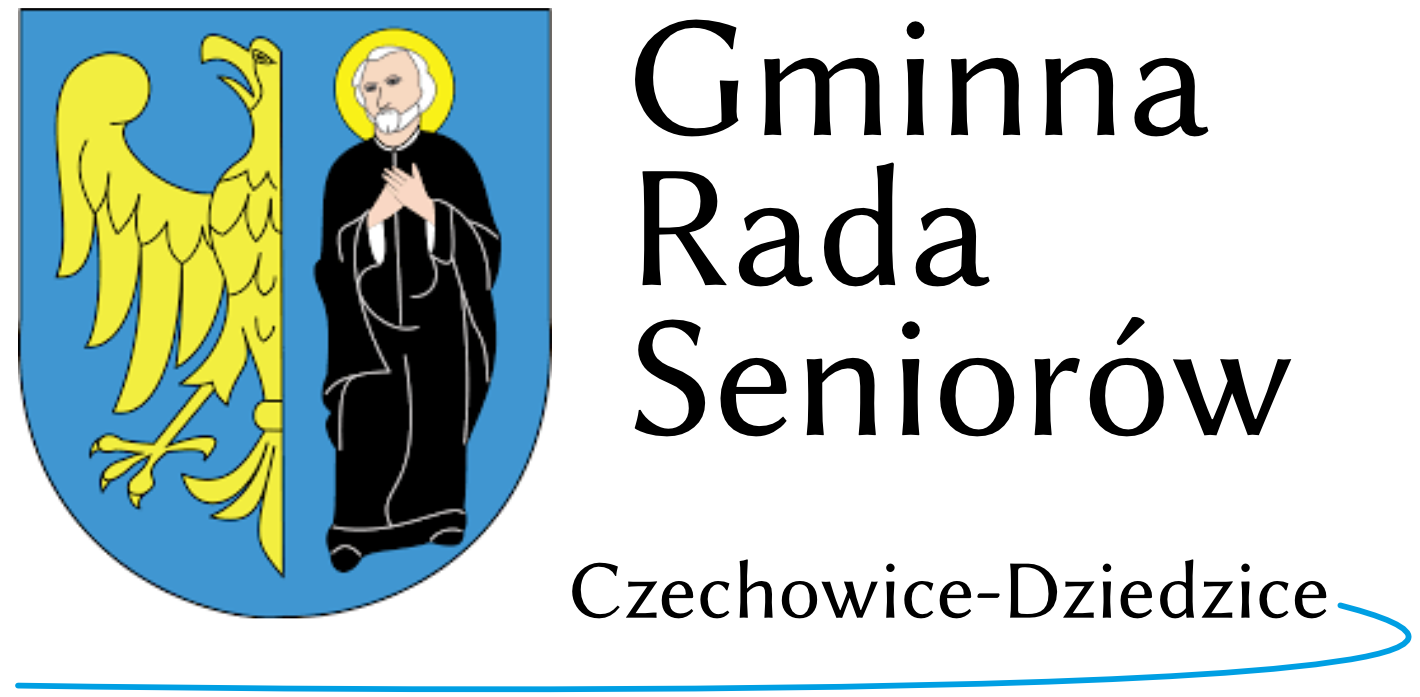 			Czechowice-Dziedzice,13.06.024 r.Protokół nr 05/2024z posiedzenia Prezydium Gminnej Rady Seniorów w Czechowicach-Dziedzicachw  dniu 13.06.2024 r.	W  posiedzeniu uczestniczyło pięciu członków  prezydium GRS                         (Lista obecności stanowi załącznik nr 1 do niniejszego protokołu).1. Otwarcie posiedzenia i przywitanie zebranych przez przewodniczącego GRS.2. Zatwierdzenie protokołu z poprzedniego posiedzenia. 3. Krótkie omówienie majówki (16.05) na obiekcie MOSiR w Zabrzegu. Uwagi i wnioski.4. Informacja o stanie organizacji imprezy - spotkania na stadionie w Zabrzegu (Noc Kupały)- ilość uczestników – 110 osób, rozprowadzenie zaproszeń – A. Kobiela, - program imprezy 25 czerwca godz 18:00: występ Renaty Gabryś – „Jak za dawnych lat…”  wspólne śpiewanie –  „Julka heligonka”,  bezpłatne badanie słuchu, poczęstunek, potańcówka.5. Podziękowanie dla szkoły w Ligocie – (wykonanie kotylionów), wysłane na adres szkoły.6. Dyskusja, wolne wnioski.     - Wstępne przygotowania do wyborów GRS – grudzień.7.  Podziękowanie za obecność, zakończenie posiedzenia – przewodniczący GRS.Ad.1,2.   Przewodniczący otwarł posiedzenie  i przywitał zebranych członków Prezydium. Przez glosowanie jawnie przyjęto i zatwierdzono protokół z poprzedniego posiedzenia prezydium bez zastrzeżeń.Ad.3  Krótkie omówienie majówki (16.05) na obiekcie MOSiR w Zabrzegu Uwagi i wnioski.- J. Paszek stwierdził iż doskonały był wybór miejsca tj obok seniorów uczestniczących na majówce na stadionie, na boisku obok grali w siatkówkę młodzi ludzie i jedna grupa nie przeszkadzała drugiej. - Przewodniczący poinformował zebranych iż zdaniem uczestników było bardzo dobre jedzenie i należy to podtrzymać na kolejną tego typu imprezę organizowaną przez GRS. Należy jedynie zwrócić uwagę firmie cateringowej aby zmieniła plastikowe sztućce na mniej łamliwe.- Przewodniczący poinformował zebranych iż były uwagi od uczestników na słabą słyszalność piosenek biesiadnych, które wykonywała i zachęcała do śpiewu grając na heligonce p. Julia. Było to spowodowane dużymi odległościami na placu MOSiRu w Zabrzegu.  - J. Paszek stwierdził iż należałoby zaopatrzyć p. Julię w odpowiedni  mikrofon, ale takiego sprzętu nie posiadamy.Przewodniczący podkreślił iż wg opinii uczestników, takie imprezy, spotkania seniorów należą do udanych i chcą by było ich więcej.Ad.4.  Informacja o stanie organizacji imprezy - spotkania na stadionie w Zabrzegu (Noc Kupały) -  A. Kobiela- zastępca przewodniczącego GRS poinformował iż z polecenia przewodniczącego GRS, zajmuje się dystrybucją zaproszeń i zostało rozprowadzonych 110 zaproszeń na imprezę, za symboliczna odpłatnością 10 zł od osoby, natomiast pozostały koszt imprezy pokrywany jest z kasy Urzędu Miejskiego.Przewodniczący poinformował zebranych członków Prezydium, iż poczęstunek na spotkaniu ”Noc Kupały„ w dniu 25.06.2024r  na stadionie MOSiR w Zabrzegu będzie przygotowany i dostarczony przez tą samą firmę cateringową co poprzednio. Przewóz uczestników z Czechowic-Dziedzic do Zabrzega i z powrotem zapewni PKM.Przewodniczący poinformował zebranych iż w programie imprezy przewiduje się między innymi:-  bezpłatne badanie słuchu,-  występ - koncert piosenek naszej koleżanki p. Renaty Gabryś.-  wspólne śpiewanie piosenek biesiadnych przy udziale p. Julii  przygrywającej na heligonce,-  na zakończenie imprezy, seniorzy będą mogli potańczyć. Ad.5. Przewodniczący poinformował o wysłaniu podziękowania dla dyrekcji, nauczycieli i uczniów szkoły w Ligocie za sporządzenie kotylionów na II Czechowicki Bal Seniorów który odbył się w styczniu tego roku. (teść podziękowania w załączniku).Ad.6. Przewodniczący poinformował zebranych, aby przygotowywać się do grudniowych wyborów GRS. Przekazał iż obecnie trwają w biurze prawnym UM prace nad nowelizacją statutu GRS. Po dokonaniu niezbędnych korektach i uchwaleniu przez RM, zostanie on przesłany do Urzędu Wojewódzkiego w Katowicach celem publikacji.-  Przewodniczący podał zebranym do wiadomości, iż  w remontowanym obecnie Dworcu Kolejowym, będzie mieścił się Ośrodek  Pomocy Społecznej, planuje się między innymi pomieszczenie na kawiarenkę dla seniorów oraz pomieszczenie na salę rehabilitacyjną do ćwiczeń dla seniorów.- Przewodniczący poinformował iż w 2023 roku GRS wspierała opracowanie wniosku o dofinansowanie działań pro senioralnych. OPS złożył wniosek o środki finansowe na organizację działań na rzecz czechowickich seniorów  i środki te zostały przyznane. Będą do dyspozycji od stycznia 2025 roku.  Nowa Gminna Rada Seniorów – wybrana w grudniu tego roku będzie mogłaz tych niemałych środków finansowych korzystać.Ad.7.  Przewodniczący GRS podziękował za obecność, i zakończył posiedzenie.Sekretarz  GRS                                                                           Przewodniczący GRS Michalina Li-u-fa                                                                          Jacek Tomaszczyk